ПРОЕКТ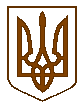 БУЧАНСЬКА     МІСЬКА      РАДАКИЇВСЬКОЇ ОБЛАСТІВІСІМНАДЦЯТА СЕСІЯ    СЬОМОГО    СКЛИКАННЯР  І   Ш   Е   Н   Н   Я« 06 »   жовтня  2016 р. 		          	                               № 773 - 18 -VІІПро  внесення змін до штатного розпису центру соціальних служб для сім`ї, дітей тамолоді Бучанської міської ради          Розглянувши подання директора центру соціальних служб для сім`ї, дітей та молоді Бучанської міської ради, Ренчки О.О., щодо внесення змін до штатного розпису, у зв`язку з виробничою необхідністю, керуючись Законом України «Про місцеве самоврядування в Україні», міська радаВИРІШИЛА:Внести з 01.09.2016 року до структури штатного розпису центру соціальних служб для сім`ї, дітей та молоді Бучанської міської ради такі зміни :Вивести із штатного розпису посаду «водій» - 1 штатна одиниця;Ввести до штатного розпису додатково посаду «фахівець із соціальної роботи І категорії» - 1 штатна одиниця.2. Фінансовому управлінню Бучанської міської ради внести відповідні зміни до штатного розпису центру соціальних служб для сім`ї, дітей та молоді Бучанської міської ради та проводити видатки в межах затвердженого фонду оплати праці на 2016 рік .Контроль за виконанням цього рішення покласти на комісію з питань соціально-економічного розвитку, підприємництва, житлово-комунального господарства, бюджету, фінансів та інвестування.Секретар ради	    В.П.Олексюк